Руководствуясь Жилищным кодексом Российской Федерации, Федеральным законом от 06.10.2003 г. № 131-ФЗ «Об общих принципах организации местного самоуправления в Российской Федерации», Законом Ханты-Мансийского автономного округа – Югры от 06.07.2005 г. № 57-ОЗ «О регулировании отдельных жилищных отношений в Ханты-Мансийском автономном округе – Югре»,  Уставом городского поселения  Талинка, в целях повышения эффективности управления и распоряжения муниципальным жилищным фондом городского поселения Талинка, Совет депутатов городского поселения  ТалинкаРЕШИЛ: Пункт 4.2. приложения  2   решение Совета депутатов г.п.Талинка от 16.06.2011 № 194 «Об утверждении Положения о порядке и условиях предоставления жилых помещений жилищного фонда коммерческого использования, находящихся в собственности муниципального образования городское поселение Талинка» изложить  в следующей редакции:«4.2. Наниматель, несвоевременно и (или) не полностью внесший плату за жилое помещение и коммунальные услуги, обязан уплатить поставщику (лицу, которому вносится плата за жилое помещение и коммунальные услуги, в соответствии с ЖК РФ) пени в размере одной трехсотой ставки рефинансирования Центрального банка Российской Федерации, действующей на день фактической оплаты, от не выплаченной в срок суммы за каждый день просрочки начиная с тридцать первого дня, следующего за днем наступления установленного срока оплаты, по день фактической оплаты, произведенной в течение девяноста календарных дней со дня наступления установленного срока оплаты, либо до истечения девяноста календарных дней после дня наступления установленного срока оплаты, если в девяностодневный срок оплата не произведена. Начиная с девяносто первого дня, следующего за днем наступления установленного срока оплаты, по день фактической оплаты пени уплачиваются в размере одной сто тридцатой ставки рефинансирования Центрального банка Российской Федерации, действующей на день фактической оплаты, от не выплаченной в срок суммы за каждый день просрочки."2. Настоящее решение вступает в силу по истечении 10 дней со дня его официального опубликования.3. Настоящее  постановление  разместить  на  информационном  стенде  в здании Администрации  г.п.Талинка  и  библиотеке  МКУ «Центра  культуры  и спорта  г.п.Талинка».Глава поселения                                                                       Председатель Совета депутатов____________ С.Б.Шевченко                                                   _____________ А.Э.Кузнецов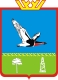 СОВЕТ ДЕПУТАТОВГОРОДСКОГО ПОСЕЛЕНИЯ ТАЛИНКАОктябрьского районаХанты-Мансийского автономного округа -ЮгрыРЕШЕНИЕ«29» февраля 2016г.                                                                                                                   № 04пгт. ТалинкаО внесении дополнений в Решение Совета депутатов г.п.Талинкаот 16.06.2011 г. № 194 « Об утверждении Положения о  порядке и условиях предоставленияжилых помещений жилищного фонда коммерческого использования, находящихся в собственности муниципального	образования городское поселение Талинка»